klasa I TA  / Produkcja zwierzęca /24.06.2020r.(środa)Drogi Uczniu zapoznaj się z ostatnim w roku szkolnym 2019/2020 tematem z produkcji zwierzęcej.Temat: Powtórzenie wiadomości z Systemu Identyfikacji i Rejestracji Zwierząt.Cele  (uczeń po skończonej lekcji):-wie w jakim celu prowadzi się System Identyfikacji i Rejestracji Zwierząt;-wie do czego służy i jak się wypełnia księgę rejestracji stada bydła;-wie jaki kształt i kolor mają kolczyki dla poszczególnej grupy zwierząt .1.Drogi Uczniu, zapoznaj się z celami lekcji. Zwróć szczególną uwagę , jaki kształt i kolor mają kolczyki dla poszczególnej grupy zwierząt. 2. Zapisz temat lekcji w zeszycie.	              WSZYSTKIM UCZNIOM KLASY I TA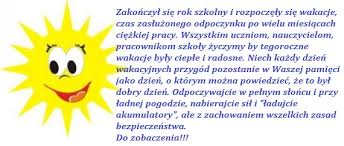                                                       ŻYCZĘ SŁONECZNYCH I BEZPIECZNYCH WAKACJI,                                                      UDANEGO WYPOCZYNKU I WSPANIAŁYCH PRZYGÓD.                                                      DO ZOBACZENIA W SZKOLE PO WAKACJACH !                                                                              Dorota Tyborowska                                                                                                                 